Информационно-познавательный проектТема: «Финансовой грамотности»Срок реализации: краткосрочный (1 неделя)Возраст: 4-5 лет                                                    Разработал: Слюсарь А.В. воспитатель МАДОУ183КрасноярскПояснительная запискаФинансовое просвещение и воспитание детей дошкольного возраста – это новое направление в дошкольной педагогике, так как финансовая грамотность является глобальной социальной проблемой, неотделимой от ребенка с самых ранних лет его жизни. Дети, так или иначе, рано включаются в экономическую жизнь семьи: сталкиваются с многочисленной рекламой, деньгами, ходят с родителями в магазин, овладевая, таким образом, первичными экономическими знаниями, пока еще на начальном уровне. Многочисленные исследования последних лет свидетельствуют о необходимости внедрения экономического образования с дошкольного возраста, когда дети получают первичный опыт участия в элементарных экономических отношениях, происходит их приобщение к миру экономической действительности.Актуальность.Экономика всегда была неотъемлемой частью жизни человека. В изменяющихся условиях современного общества жизни непрерывное экономическое образование необходимо начинать именно с дошкольного возраста – когда детьми приобретается первичный опыт в элементарных экономических отношениях. Ребенок - дошкольник не освоит эту область самостоятельно, но, вместе с воспитателями и родителями, путешествуя по этому новому удивительному и увлекательному миру, он приобретает доступные ему знания и поймет, какое место экономика занимает в окружающей его действительности. Цель: Сформировать начальное представление у воспитанников о финансовых понятиях в соответствии с их возрастными особенностями через организацию совместной деятельности детей и взрослых.Задачи:формировать основы финансовой грамотности у детей: дать объяснение понятиям «семейный бюджет», «деньги», «товар», «банк», «накопления», «экономия»;развивать познавательный интерес детей к вопросам финансовой грамотности и применению этих знаний на практике посредством разнообразных видов детской деятельности и игры;создать условия для организации совместной деятельности детей и взрослых, направленные на ознакомление с финансовой грамотностью;воспитывать нравственные качества разумного подхода к своим желаниям, сопоставление их с возможностями бюджета семьи.Тип проекта: информационный, практико-ориентированный.Срок реализации проекта: 1 неделя.Участники проекта: дети средней группы, родители, воспитатели.Предполагаемые результаты:Дети приобретают первичный финансовый опыт, имеют представление о некоторых финансовых понятиях.Имеют представление о том, как зарабатываются и на что тратятся деньги.Узнали о видах денег: монеты, купюры, электронные карты; о том, какие деньги были в древности и как распоряжались ими люди;Узнали что такое «накопления», научились копить деньги, предварительно поставив цель.Дети могут применить некоторые полученные знания в игре.Этапы реализации проекта:Реализация проектаФормы представления результатов:Публикация результатов проекта.Применение в практике педагогической деятельности.Дальнейшие планы проекта:Продолжить работу по формированию основ финансовой грамотности у дошкольников.Активизировать деятельность родителей через совместную деятельность для продолжения работы с детьми.Список литературы:Играем в экономику: комплексные занятия, сюжетно-ролевые игры и дидактические игры / авт.- сост. Л.Г. Киреева. – Волгоград: Учитель, 2008г. – 169 с.Кошель П. История денег // Дошкольное образование. 2007. №6.Лушникова Е. В. Как мы играем в экономику //Воспитатель ДОУ «ТЦ СФЕРА» М.; 2008. № 11. с. 75.Сорокина, А. И. Дидактические игры в детском саду [Текст]/ А. И. Сорокина. – М. Просвещение, 1998 – с. 113Смоленцева А. А. Введение в мир экономики, или как мы играем в экономику: Учебно-методическое пособие, — СПб.: «Детство – пресс», 2001. – 176с.Формирование основ финансовой грамотности у детей дошкольного возраста. Сценарии образовательных событий и занятий для детей и их родителей в ДОО. Сборник методических разработок / Сост. О.А.Блохина, О.В.Терешева – Калининград: КОИРО, 2017. Приложение               Презентация «История денег»  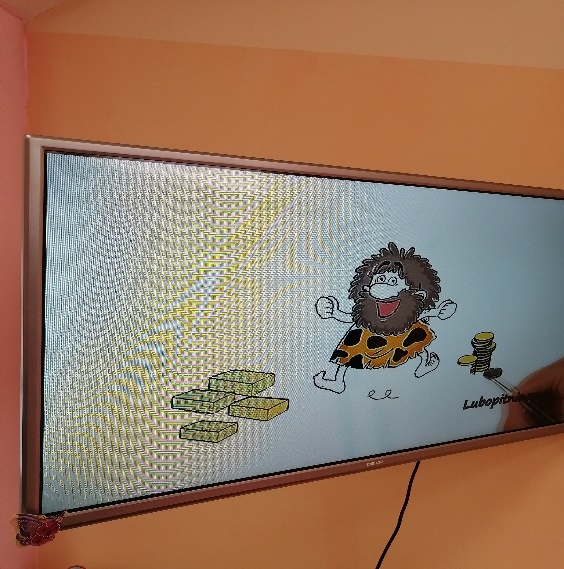 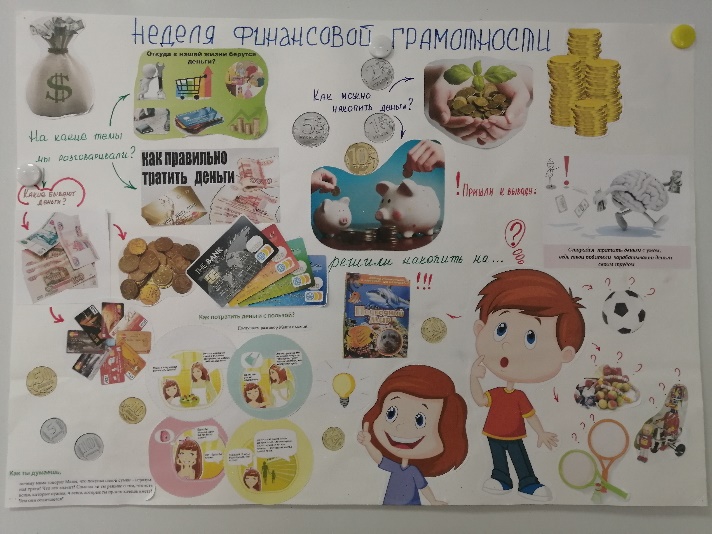 Стенгазета «Неделя финансовой грамотности»Продукт проектаИзготовление копилок на конкурс «Самая креативная копилка»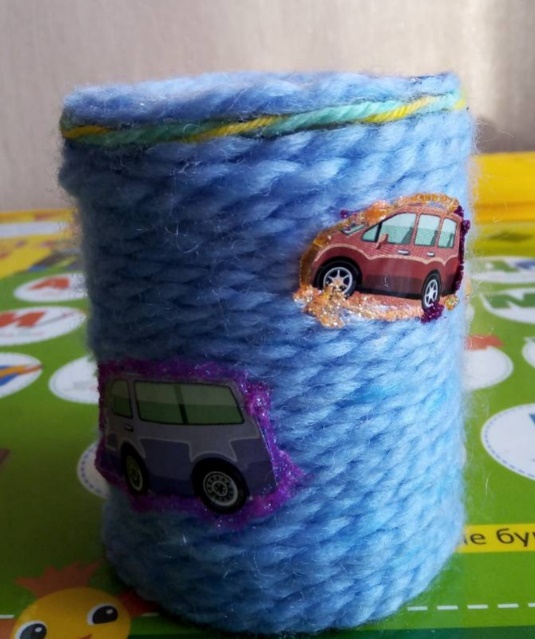 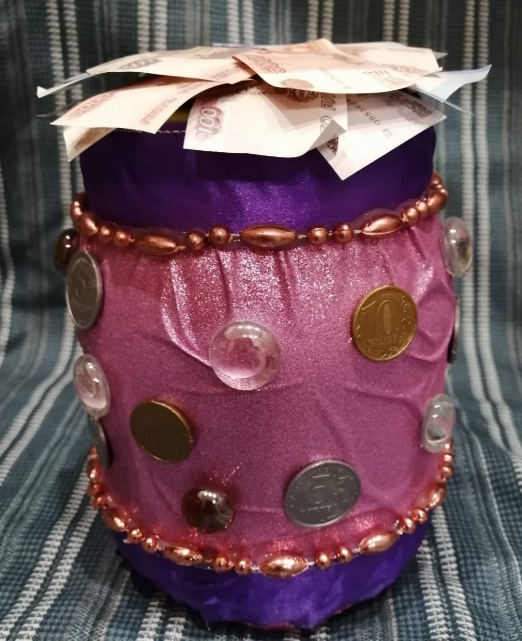 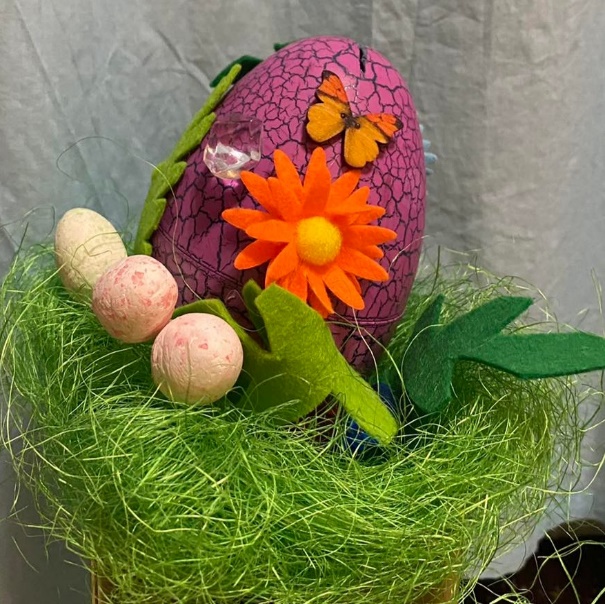 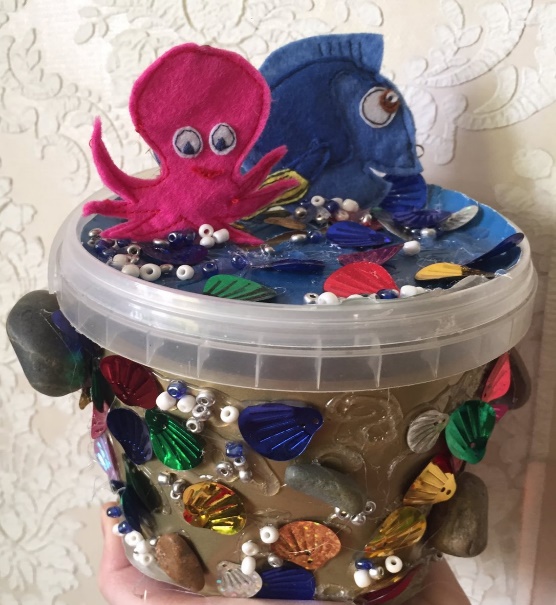 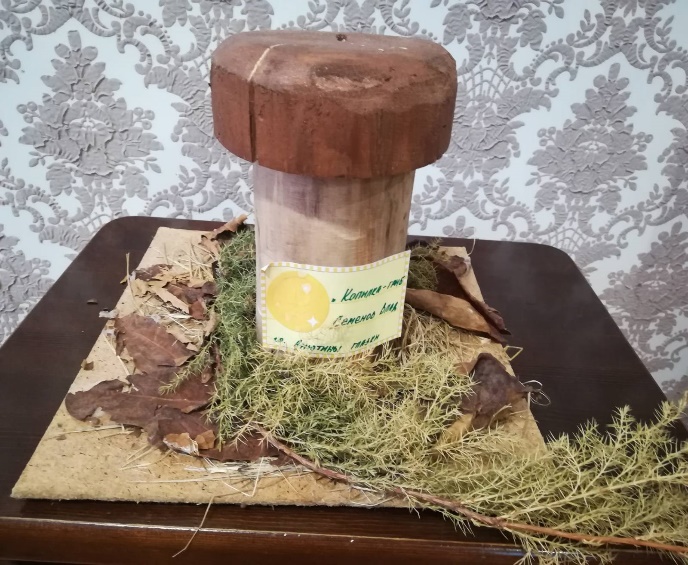 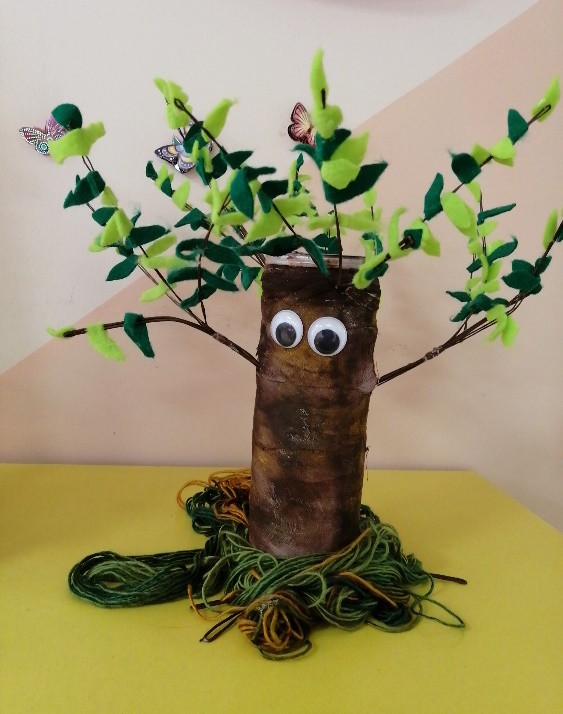 ЭтапСодержаниеПодготовительный этап- Методическая и организационная подготовка проекта; - Диагностика уровня финансовой грамотности детей и родителей;- Анкетирование родителей.Основной этап (реализация)- Изготовление презентаций на тему «История возникновения денег», «Семейный бюджет»;- Создание разнообразных картотек по теме «Деньги в прошлом и настоящем»; - Просмотр многосерийного мультфильма «Азбука финансов» из серии «Уроки тетушки Совы»;- Работа с наглядно-дидактическими пособиями, беседы, чтение литературных произведений по теме;- Просмотр мультфильма «Как мужик корову продавал»; - Изготовление российских денежных купюр для сюжетно – ролевой игры «Магазин»;- Сюжетно-ролевая игра «Кафе»; «Семья», «Магазин», «Рынок». Заключительный этап- Подведение итогов, изучение мнения родителей о результативности проекта;- Создание стенгазеты «Неделя финансовой грамотности»; - Создание продукта проекта, оформление и проведение конкурса «Самая креативная копилка»;- Оформление результатов проекта в виде методических материалов;- Представление результатов проекта на интернет сайте.Направления работы Работа с детьмиИсполнителиСовместная деятельность воспитателя и детейСовместная деятельность воспитателя и детейСовместная деятельность воспитателя и детейБеседа «Что такое деньги? Виды денег», совместное составление правил обращения с деньгами «Осторожно –деньги!», беседы по просмотру презентации «Древние деньги», мультфильму «Как старик корову продавал».воспитателиЧтение художественной литературыЧтение пословиц и поговорок«Жадный мельник», «Лиса и козел», «Как старик корову продавал», «Лисичка со скалочкой», «Каша из топора», «Муха Цокотуха».воспитатели, родителиДидактические и сюжетно ролевые игры Дидактическая игра «Кто кем работает?»Дидактическая игра «Разложите товар»Дидактическая игра «Что важнее?»Сюжетно – ролевые игры «Магазин», «Рынок», «Кафе».Сюжетно - ролевая игра «Семья. Все зарабатывают деньги»воспитателиООД ФЭМП«В поисках клада»«В магазине»воспитателиРабота воспитателейПрактическая деятельностьИзготовление атрибутов к СРИ (банкомат, деньги, карты).воспитатели, родителиРабота с родителямиАнкетирование родителей«Финансовая грамотность детей»воспитатели«Рекомендации для родителей»воспитателиПрактическое заданиеИзготовление копилки на конкурс «Самая креативная копилка».родителиПрактическое заданиеПополнение ППРС (кошельки, визитницы, банковские карты).родителиСовместная деятельностьродителей и детейПросмотр мультфильмов Фиксики «Как делают деньги»«Азбука денег тетушки совы»«Простоквашино. Клад»«Как старик корову продавал»родителиПрезентация проектаПрезентация проектаПрезентация проектаПродукт проектаКонкурс «Самая креативная копилка».все участники